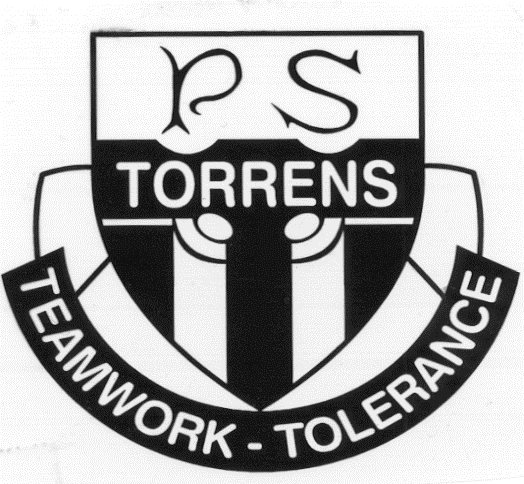 Torrens Primary SchoolAnnual School Board Report 2019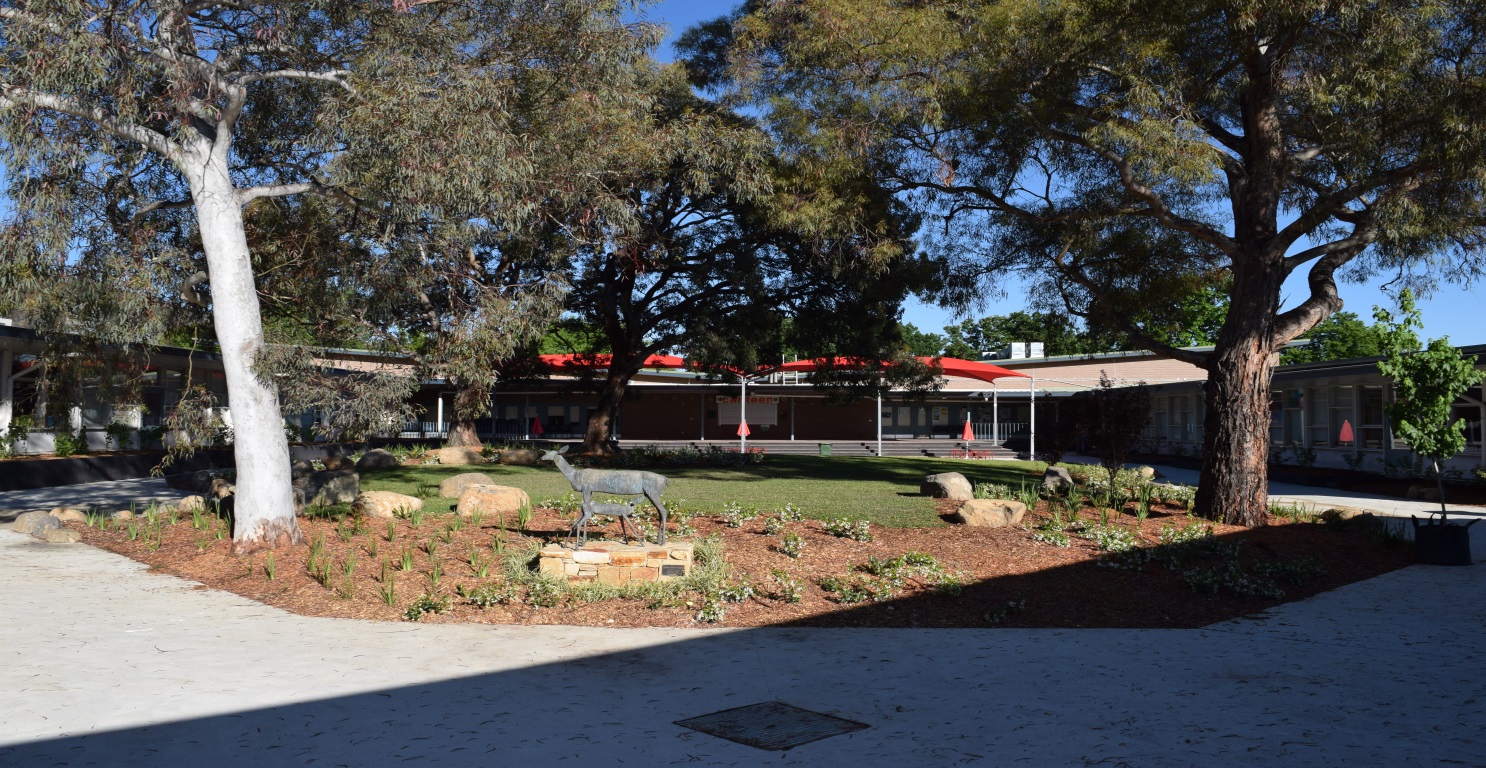 Torrens Primary School Wellbeing CourtyardThis page is intentionally left blank.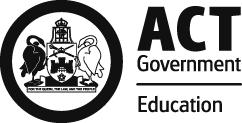 This report supports the work being done in the ACT Education Directorate, as outlined in Strategic Plan 2018-21: A Leading Learning Organisation.AccessibilityThe ACT Government is committed to making its information services, events and venues accessible to as many people as possible.If you have difficulty reading a standard document and would like to receive this publication in an alternate format, such as large print and audio, please telephone (02) 6247 4580.If English is not your first language and you require the translating and interpreting service, please telephone 13 14 50.If you are deaf or hearing impaired and require the National Relay Service, please telephone 13 36 77.© Australian Capital Territory, Canberra, 2020Material in this publication may be reproduced provided due acknowledgement is made.Reporting to the communitySchools report to communities in range of ways, including through:Annual School Board Reportsa (5-year) School Improvement Plan (formerly School Strategic Plan)annual Impact Reportsnewslettersother sources such as My School.Summary of School Board activity2019 has been a year of success for Torrens Primary, and the first year of our Five Year Strategic Plan (2019-2023).The first goal in the Strategic Plan was to develop a community of engaged writers. We have achieved this by meeting the five-year target in the first year. This success was reflected in another measure, that all students know how to improve their writing. Again, the aim for the five years was achieved in the first year. The final measure suggests that there is still work to do to improve teacher-to-teacher support and effective feedback, and programs have been put in place to achieve this.The school has also worked hard to make sure that teachers and students have the skills and focus in place to ensure that we maintain these improvements.This incredible result on writing, has meant that we are able to focus our attention on mathematics for 2020, much sooner than originally anticipated.One frustration has been that Torrens did not have a language program in 2019. This was because our Mandarin teacher left at the end of 2018 and, despite extensive efforts, we have been unable to recruit a replacement, due to a lack of qualified teachers in the ACT.Torrens’ success has not been only academic. The school’s Wakakiri performance was awarded an amazing 2nd place nationally and first place in the Style/Genré Category, for their original, engaging depiction of Canberra’s magpie swooping season.Final preparation stages of the Positive Behaviour for Learning (PBL) program have been completed and students are engaged and excited about its introduction in 2020.All of these things have been achieved, even though the executive team have been down one staff member for the entire year. Senior teachers have rotated through filling this position and have worked hard to fill the gap. The staff and students at Torrens Primary are to be congratulated for their excellent efforts and an amazing year.Kristin DelaneySchool Board ChairSchool ContextTorrens Primary School opened in 1968 and is located in the suburb of Torrens in central Canberra. The suburb is named after a former Governor of South Australia Sir Robert Torrens. Three preschools located in the suburbs of Pearce, Chifley and Torrens are attached to Torrens Primary School. Torrens has an enrolment of about 500 students - 88 students in the preschools and around 460 in the primary school. The school's motto 'Teamwork and Tolerance' reflects the aims of the school to encourage a spirit of co-operation and community while fostering respect and understanding for all.  The school aims to provide quality experiences that empower students to live in and contribute to a changing society.Torrens Primary School is proud of the rich educational environment and rigorous programs provided for all students.  Torrens Primary School strives to develop in students the ability to work as members of a team in cooperative learning environments and to appreciate the worth of individual differences.  The capacity to act as responsible, independent citizens who care about themselves and their environment is key. The school's mission is to provide a purposeful productive and comprehensive education of the highest quality.  Academic areas of focus include literacy and numeracy with special emphasis on explicit and guided teaching, inquiry units of work from P-6 with a school wide focus on quality teaching and learning.  Specialist programs offered at Torrens include Science, leadership, The Arts, wellbeing, library and cooking in our state-of-the-art kitchen.Students at Torrens benefit from a broad variety of programs designed to promote pride and excellence such as, Positive Behaviours for Learning where students demonstrate they are safe, respectful learners, Instrumental Music Program brass bands in years 5 and 6, clubs, challenges and competitions, and leadership opportunities throughout the school such as Student Representative Council, School Captains, Sports Captains, Sustainability Programs, and the cluster ‘Dream, believe, Succeed’ conference.  Notable inclusions to the activities offered at Torrens include a Wellbeing Coordinator providing extra support for students, staff and families within the community, years 4 and 5 enter the Wakakirri Story/Dance competition where we have been finalists, and robotics.Our preschools create and maintain a warm learning environment where staff, children and parents are engaged in developing cooperative relationships, and the abilities and skills of children to the fullest extent of their capabilities. The planned program introduces children to the world around them by learning through play, participation, exploration and experimentation.The school is committed to work in partnership with parents, striving to ensure that all students are given every opportunity to achieve their full potential.   We believe the partnership between school and home is extremely important to develop and foster high academic achievement and an enduring love of learning.  Torrens Primary School enjoys strong community involvement and support in all aspects of school life.Student InformationStudent enrolmentIn this reporting period there were a total of 463 students enrolled at this school.Table: Student enrolmentSource: ACT Education Directorate, Analytics and Evaluation Branch*Language Background Other Than EnglishSupporting attendance and managing non-attendanceACT public schools support parents and careers to meet their legal responsibilities in relation to the compulsory education requirements of the Education Act 2004. The Education Directorate’s Education Participation (Enrolment and Attendance) Policy describes its position with regard to supporting attendance and managing non-attendance. A suite of procedures supports the implementation of the policy. Please refer to https://www.education.act.gov.au/ for further details.Staff InformationTeacher qualificationsAll teachers at this school meet the professional requirements for teaching in an ACT public school. The ACT Teacher Quality Institute (TQI) specifies two main types of provision for teachers at different stages of their career, these are detailed below.Full registration is for teachers with experience working in a registered school in Australia or New Zealand who have been assessed as meeting the Proficient level of the Australian Professional Standards for Teachers.Provisional registration is for newly qualified teachers or teachers who do not have recent experience teaching in a school in Australia and New Zealand. Many teachers moving to Australia from another country apply for Provisional registration.Workforce compositionWorkforce composition for the current reporting period is provided in the following table. The data is taken from the school’s verified August staffing report. For reporting purposes, it incorporates all school staff including preschools, staff absent for a period of less than four consecutive weeks and staff replacing staff absent for more than four consecutive weeks. It does not include casuals and staff absent for a period of four consecutive weeks or longer.The Education Directorate is required to report Aboriginal and Torres Strait Islander staff figures.  As of June of the reporting period, 119 Aboriginal and/or Torres Strait Islander staff members were employed across the Directorate.Table: Workforce composition numbersSource: ACT Education Directorate, People and Performance BranchSchool Review and DevelopmentThe ACT Education Directorate’s Strategic Plan 2018-2021 provides the framework and strategic direction for School Improvement Plans (formerly School Strategic Plans). This is supported by the school performance and accountability framework ‘People, Practice and Performance: School Improvement in Canberra Public Schools, A Framework for Performance and Accountability’. Annually, system and school level data are used alongside the National School Improvement Tool to support targeted school improvement, high standards in student learning, innovation and best practice in ACT public schools.Prior to 2016 all ACT public schools participated in a four-year improvement cycle. In the fourth year schools underwent an external Validation process. In 2016 this changed to a five-year cycle with a School Review at the end.Our school was reviewed in 2018. A copy of the Report of Review can be found on our school website.School SatisfactionSchools use a range evidence to gain an understanding of the satisfaction levels of their parents and carers, staff and students. Annually in August/ September ACT schools undertake a survey to gain an understanding of school satisfaction at that time. This information is collected from staff, parents and students from year 5 and above through an online survey. Overall SatisfactionIn this period of reporting, 91% of parents and carers, 97% of staff, and 81% of students at this school indicated they were satisfied with the education provided by the school.Included in the survey were 16 staff, 14 parent, and 12 student items which are described as the national opinion items. These items were approved by the then Standing Council on School Education and Early Childhood (SCSEEC) for use from 2015. The following tables show the percentage of parents and carers, students and staff who agreed with each of the national opinion items at this school.A total of 37 staff responded to the survey. Please note that not all responders answered every question.Table: Proportion of staff in agreement with each national opinion itemSource: ACT Education Directorate, Analytics and Evaluation Branch*Data derived from annual School Satisfaction SurveyA total of 207 parents responded to the survey. Please note that not all responders answered every question.Table: Proportion of parents and carers in agreement with each national opinion itemSource: ACT Education Directorate, Analytics and Evaluation Branch*Data derived from annual School Satisfaction SurveyA total of 194 students responded to the survey. Please note that not all responders answered every question.Learning and AssessmentTable: Torrens Primary School PIPS 2019 mean raw scoresIn this reporting period, 0.00 % of year 3 students and 1.70 % of year 5 students were exempt from testing based on nationally agreed criteria.Table: NAPLAN Mean ScoresFinancial SummaryThe school has provided the Directorate with an end of year financial statement that was approved by the school board. Further details concerning the statement can be obtained by contacting the school. The following summary covers use of funds for operating costs and does not include expenditure in areas such as permanent salaries, buildings and major maintenance.Table: Financial SummaryVoluntary ContributionsThe funds listed were used to support the general operations of the school. The spending of voluntary contributions is in line with the approved budget for this reporting period.ReservesEndorsement PageMembers of the School BoardI approve the report, prepared in accordance with the provision of the ACT Education Act 2004, section 52.I certify that to the best of my knowledge and belief the evidence and information reported in this Annual School Board Report represents an accurate record of the Board’s operations during this reporting period.Student typeNumber of studentsMale223Female240Aboriginal and Torres Strait Islander13LBOTE*145Year levelAttendance rate194.0293.0394.0492.0595.0692.0Staff employment categoryTOTALTeaching Staff: Full Time Equivalent Permanent29.86Teaching Staff: Full Time Equivalent Temporary1.89Non Teaching Staff: Full Time Equivalent10.94National opinion itemTeachers give useful feedback.92Parents at this school can talk to teachers about their concerns.100Staff are well supported at this school.87Staff get quality feedback on their performance.78Student behaviour is well managed at this school.82Students at this school can talk to their teachers about their concerns.100Students feel safe at this school.100Students like being at this school.97Students’ learning needs are being met at this school.97Teachers at this school expect students to do their best.97Teachers at this school motivate students to learn.97Teachers at this school treat students fairly.97Teachers give useful feedback.92This school is well maintained.90This school looks for ways to improve.97This school takes staff opinions seriously.90This school works with parents to support students' learning.97National opinion itemI can talk to my child’s teachers about my concerns.93My child feels safe at this school.93My child is making good progress at this school.90My child likes being at this school.94My child's learning needs are being met at this school.85Student behaviour is well managed at this school.77Teachers at this school expect my child to do his or her best.91Teachers at this school give useful feedback.85Teachers at this school motivate my child to learn.89Teachers at this school treat students fairly.89This school is well maintained.88This school looks for ways to improve.88This school takes parents’ opinions seriously.72This school works with me to support my child's learning.81National opinion itemI can talk to my teachers about my concerns.61I feel safe at this school.64I like being at my school.72My school gives me opportunities to do interesting things.81My school is well maintained.39My school looks for ways to improve.78My teachers expect me to do my best.94My teachers motivate me to learn.80Staff take students’ concerns seriously.66Student behaviour is well managed at my school.40Teachers at my school treat students fairly.62Teachers give useful feedback.73AgencyReading startReading endMathematics startMathematics endSchool511404058ACT491233955Test DomainYear 3 SchoolYear 3 ACTYear 5 SchoolYear 5 ACTReading459438531516Writing433418482474Spelling425408504497Grammar & Punctuation457440513500Numeracy434411514496INCOMEJanuary-JuneJuly-DecemberJanuary-DecemberSelf-management funds258183.24137009.20395192.44Voluntary contributions23440.006465.0029905.00Contributions & donations8642.4713171.5521814.02Subject contributions7212.00165.007377.00External income (including community use)12336.3612336.3624672.72Bank Interest6280.104821.1311101.23TOTAL INCOME316094.17173968.24490062.41EXPENDITUREUtilities and general overheads60744.4077995.06138739.46Cleaning55613.030.0055613.03Maintenance58489.6622767.8881257.54Administration5886.9010056.7915943.69Communication1427.34981.622408.96Assets73168.42576.8173745.23General office expenditure25396.0621344.9946741.05Educational47444.0931300.7878744.87Subject consumables6086.451018.207104.65TOTAL EXPENDITURE334256.35166042.13500298.48OPERATING RESULT-18162.187926.11-10236.07Actual Accumulated Funds200433.43446392.32412392.32Outstanding commitments (minus)-678.560.00-678.56BALANCE181592.69454318.43401477.69Name and PurposeAmountExpected CompletionPre School maintenanceRepair skylights at Pearce PreschoolRectification of playgrounds aligned with Australian Standards$100002019Sound SystemReplace outdated sound system to one which can be used for assemblies, concerts, carnivals and talent quest$500002019Kitchen UpgradeBuild a cooking kitchen for students in conjunction with the Directorate to replace unused canteen$2050002019Air ConditioningNot every classroom has air conditioningThis was changed in December 2019 to ‘upgrade student toilets’$270002020Parent Representative(s):Kristen DelaneySian HicksJoanne HallidayCommunity Representative(s):Wayne WillimottTeacher Representative(s):Louise ZeitlhoferEmma ThomasBoard Chair:Kristen DelaneyPrincipal:Rachel MatthewsBoard Chair Signature:[TYPE SIGNATURE]Date:DD / MM / YYYYPrincipal Signature:Rachel MatthewsDate:05 / 06 / 2020